Références de l’école Email :		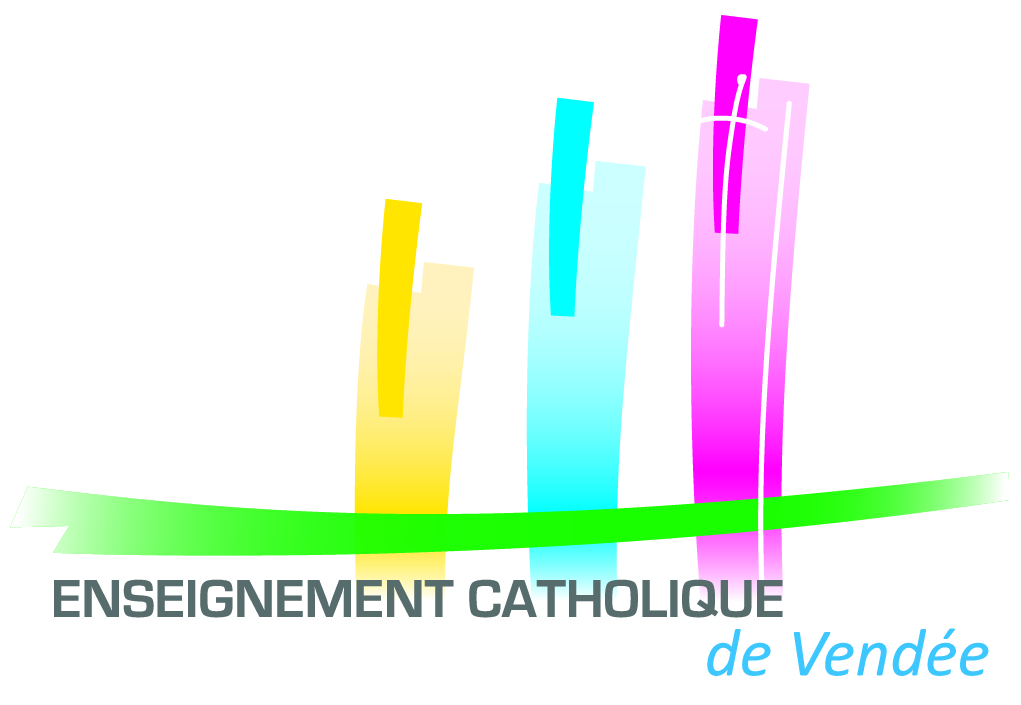 		Madame, Monsieur,	Votre enfant, né(e) entre 20… et 20…., grandit ; l’idée de sa scolarisation approche et mûrit aussi peut-être dans votre esprit. Vous allez bientôt le choix d’un établissement scolaire dans lequel votre fille ou votre fils fera ses premiers pas en Maternelle.	Avec les membres de la communauté éducative de l’école …………….. (enseignants, personnels de service, parents d’élèves engagés dans les associations A.P.E.L. et O.G.E.C. *), je vous invite à venir découvrir librement l’école, ses classes, son projet éducatif, ses projets pédagogiques, son projet pastoral, les personnes y travaillant soit :selon votre souhait : le lundi toute la journée ou les autres jours, le soir après 17 heures ;lors des Portes Ouvertes le ………… … à partir de 10h.N’hésitez pas à prendre contact au …….. (laissez un message au besoin) pour des renseignements et/ou inscriptions. Nous vous accueillerons et prendrons le temps de répondre à toutes vos questions.Bien respectueusement,,						…………………., chef d’établissement.        Des élèves de G.S. au travail.			Un groupe de P.S. en atelier peinture.* A.P.E.L. : Association des Parents d’élèves de l’Enseignement Libre.* O.G.E.C. : Organisme de Gestion d’une Ecole Catholique.